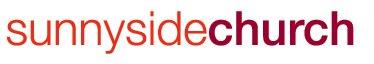 Lockdown SurveyPlease return your answers to Rebecca by email or post by 25th July. Thank you.As we are beginning to move into a new phase of unlocking the church, it would be really helpful if you would take the time to answer these questions. Your answers will help us plan for the months ahead. If you have any questions about this survey, please contact Rebecca. How have you found lockdown? Please tick one answer. very stressfulquite stressfuloknot too stressfulrather enjoyableThink about your faith during lockdown. Please tick one answer. Overall, have you:struggledstayed the samegrown a little bitgrown a lotother ………………………………………………………………………………………………………Which of our on-line worship and prayer meetings have you joined in with? Please tick all that apply.Sunday online serviceSunday printed materialsHouse GroupMonday prayer meetingWednesday serviceSaturday prayer meetingMessy ChurchSunday’s CoolYouth Groupother …………………………………………If you have not joined in with any of our on-line provision, why not? Please tick.Unable to do soPrefer not toWhat have you found most helpful about our on-line provision?………………………………………………………………………………………………………………………………………………………………………………………………………………………………………………………………………………………………………………………………………………………………………………………………………………………………………………What have you found least helpful about our on-line provision? ………………………………………………………………………………………………………………………………………………………………………………………………………………………………………………………………………………………………………………………………………………………………………………………………………………………………………………Have you accessed material from other churches or sources? Please tick or circle.		1.   Yes 		2.   No      If yes, what have you found helpful? ………………………………………………………………………………………………………………………………………………………………………………………………………………………………………………………………………………………………………………………………………………………………………………………………………………………………………………Thinking about church life before lockdown. What aspects do you miss and are looking forward to seeing again?………………………………………………………………………………………………………………………………………………………………………………………………………………………………………………………………………………………………………………………………………………………………………………………………………………………………………………Thinking about church life before lockdown. What aspects do you not miss and would be happy not to see again?  ………………………………………………………………………………………………………………………………………………………………………………………………………………………………………………………………………………………………………………………………………………………………………………………………………………………………………………Thinking about church life during lockdown, what have you gained that you would like to retain when lockdown ends? ………………………………………………………………………………………………………………………………………………………………………………………………………………………………………………………………………………………………………………………………………………………………………………………………………………………………………………Thinking about church life during lockdown, what are you not going to miss when lockdown ends?………………………………………………………………………………………………………………………………………………………………………………………………………………………………………………………………………………………………………………………………………………………………………………………………………………………………………………We are aiming to have a service in Sunnyside from Sunday 26th July. This will be subject to various restrictions like no singing and initially we will not have Holy Communion; numbers will be limited due to social distancing. The service will be at 9am and last for about 40 minutes. We will continue with our online service at 10am. There is more information on the website. Are you hoping to come to the service in Sunnyside at this time? Please tick or circle. NoYesAre you in one of the Government’s clinically vulnerable groups (ie over 70 or with some other medical condition which would mean that you would normally get a free ‘flu jab)? Please tick.YesNoPrefer not to sayHow many adults are in your household, including you? …………….How many children are in your household? …………………….Any other comments you would like to make………………………………………………………………………………………………………………………………………………………………………………………………………………………………………………………………………………………………………………………………………………………………………………………………………………………………………………………………………………………………………………………………………………………………………………………………………………………………………………………………………………………………………………………………………………